PRIMERA resolución de modificaciones a las Reglas Generales de Comercio Exterior para 2018 y sus anexos 1, 1A, 21, 22, 27 y 31.(Publicado en el Diario Oficial de la Federación el 18 de diciembre de 2017)(Última reforma publicada DOF 20-04-2018)Al margen un sello con el Escudo Nacional, que dice: Esta Unidos Mexicanos. - Secretaría de Hacienda y Crédito Público.- Servicio de Administración Tributaria.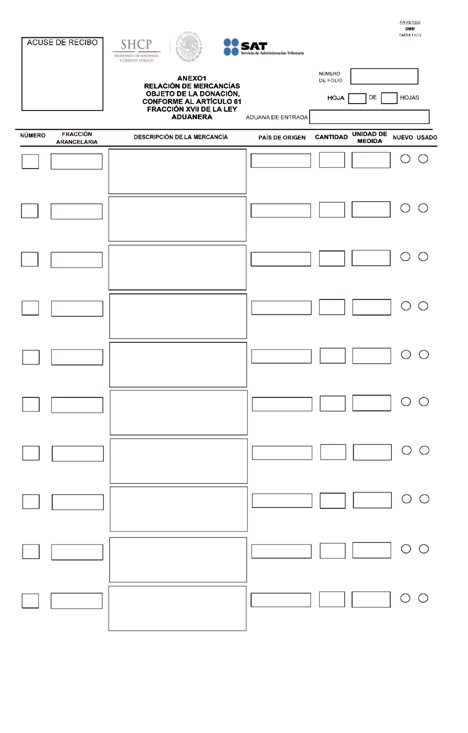 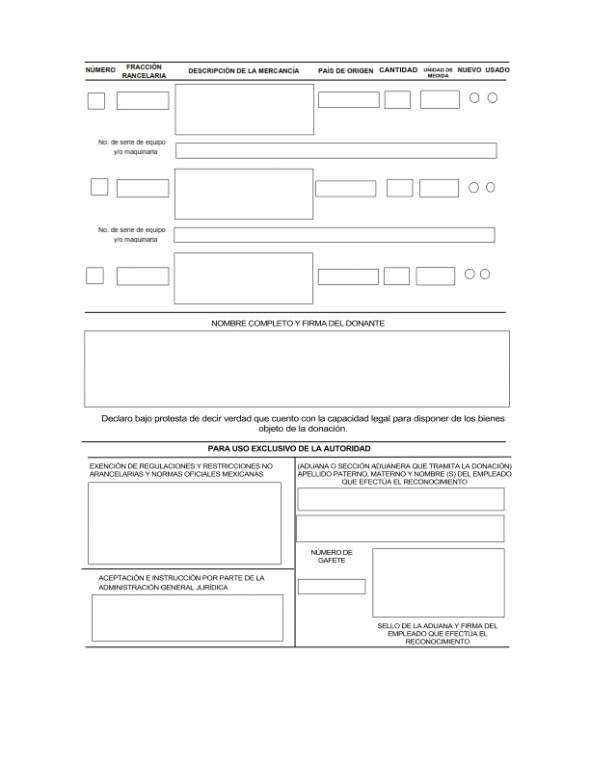 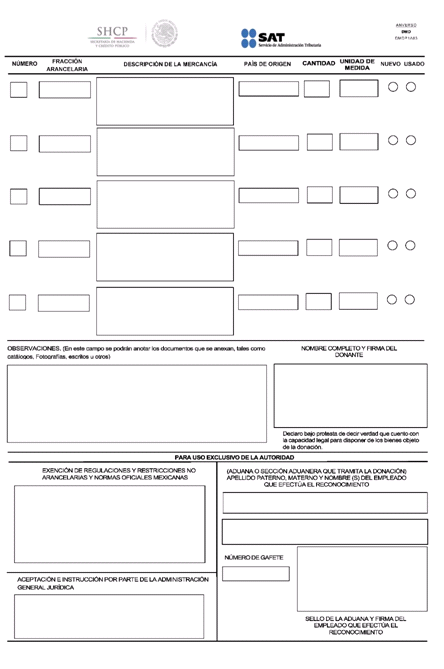 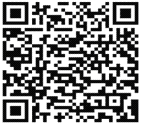 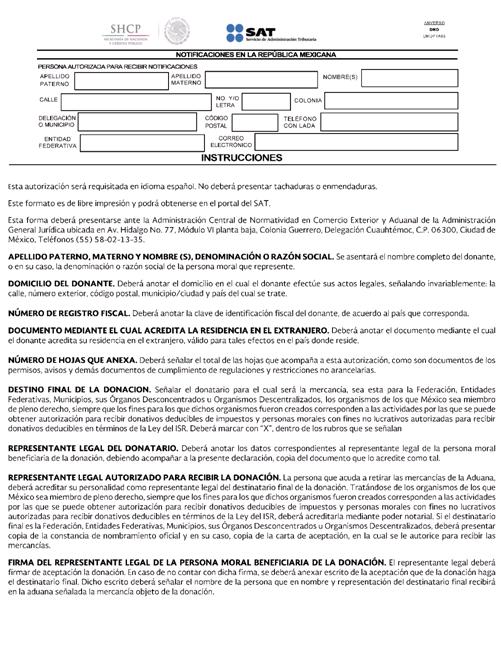 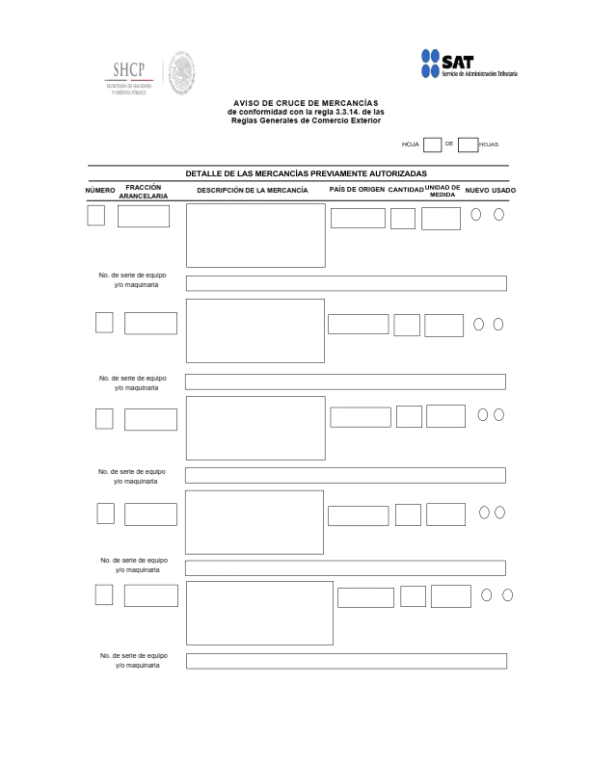 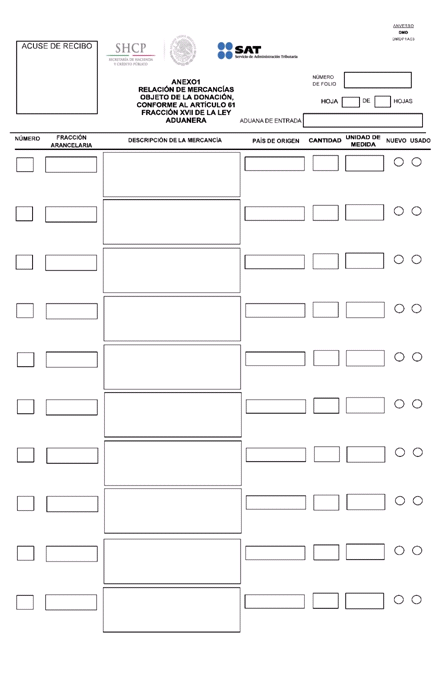 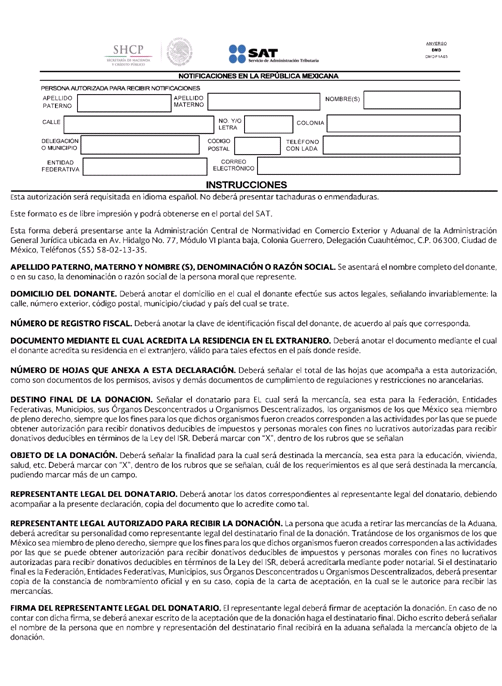 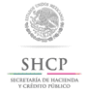 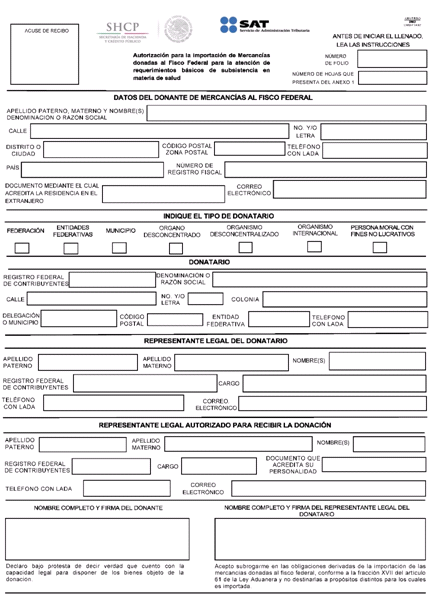 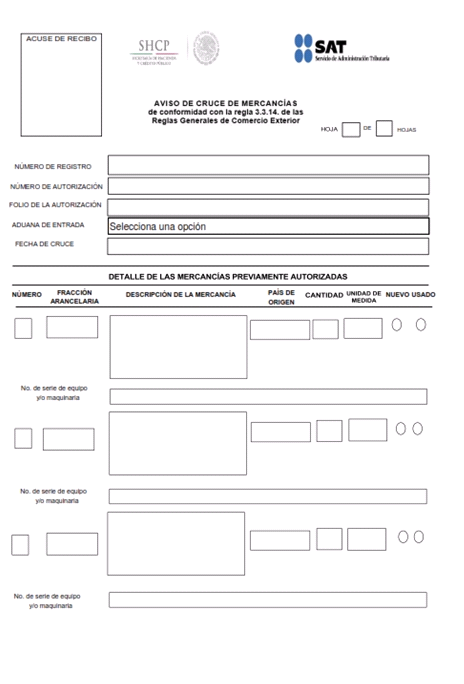 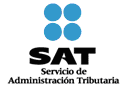 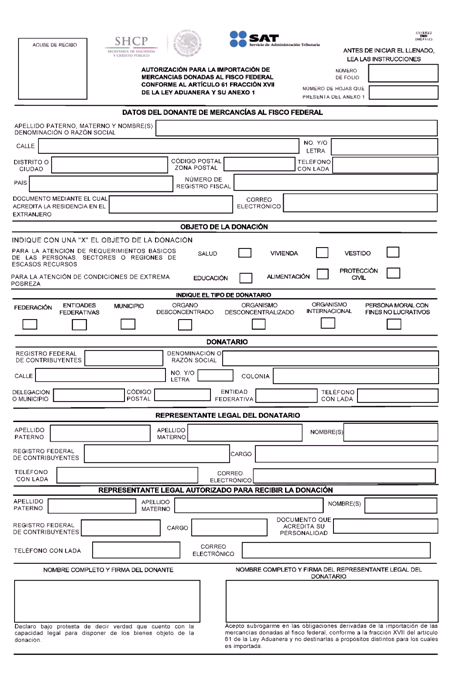 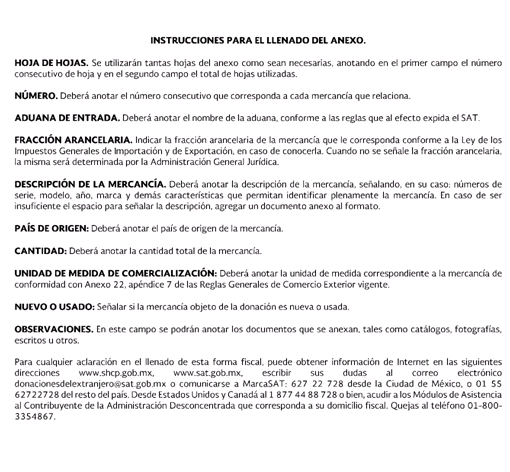 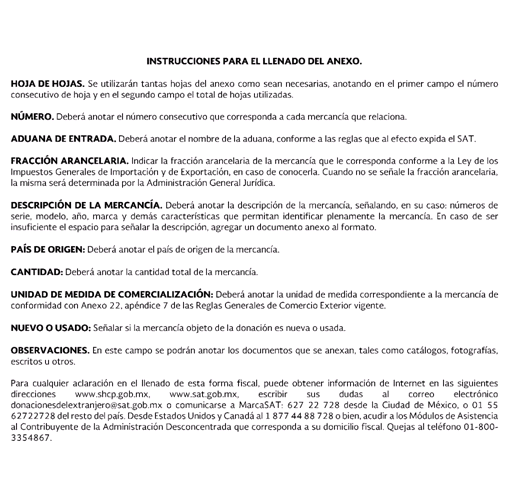 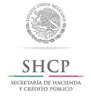 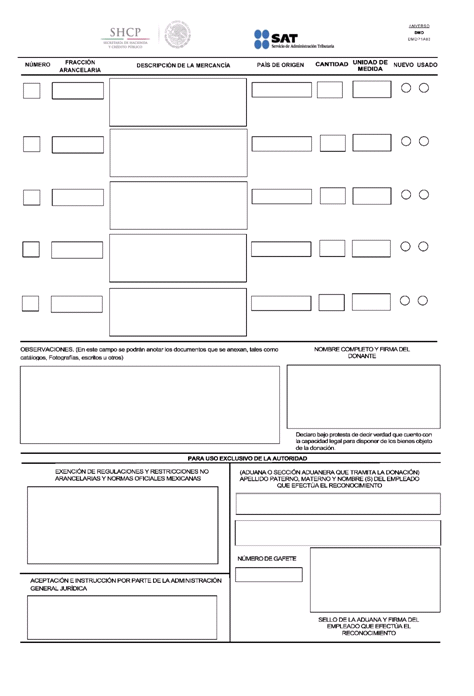 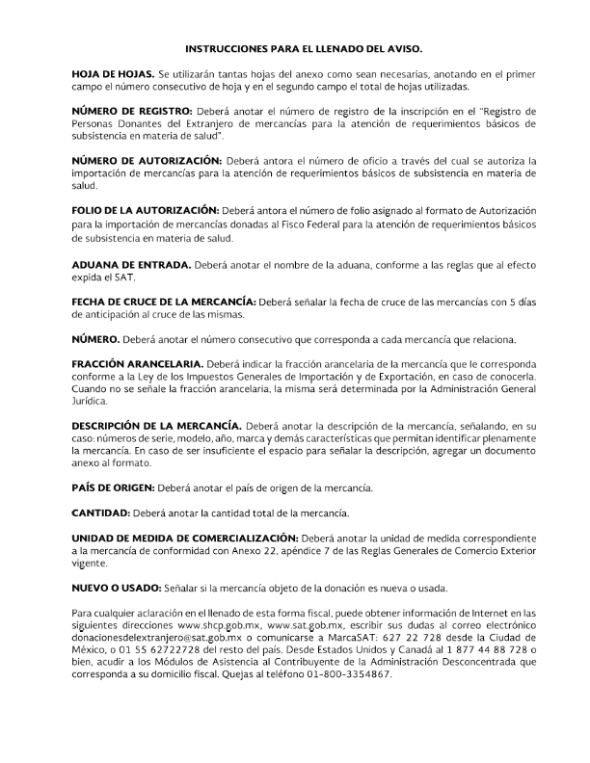 